Instructie bij het invullen van gegevens t.b.v. je persoonskaart die op de volgende pagina staat(pas)foto’s toevoegen:Klik in het linker blauwe vlak op het (donkerblauw omrande) plaatje met bergen en zonnetje Je komt nu in de Verkenner; zoek daar je oude (pas)foto uit je marinetijd(dit werkt alleen in Word2007 en hoger; in oudere versies zie je alleen een blauw vlak)Klik op die foto waarna de foto in het blauwe vak verschijntKlik in het rechter blauwe vlak op het plaatje met de bergen en een zonnetjeJe komt nu in de Verkenner; zoek daar je recente (pas)foto Klik op die foto waarna de foto in het blauwe vak verschijntPersoonlijke gegevens invullenKlik in het vak PERSOONSKAART VAN in de lege ruimte onder VANNoteer daar je naam - in de volgorde achternaam, voorletter(s) voorvoegsel -, bijvoorbeeld Marine, Jan van de (of Marine, Jan v/d )Klik nu achter de dubbele punt bij MarinenummerNoteer daar je marinenummer, bijvoorbeeld 12345Klik nu achter de dubbele punt bij dienstNoteer daar wanneer je in dienst gekomen bent met dd-mm-jjjj, bijvoorbeeld 01-06-1965 of als je alleen maand en jaar ( mm-jjjj ) weet 06-1965 of als je alleen maar het jaar ( jjjj ) weet 1965Klik nu achter de dubbele punt bij t/mNoteer daar wanneer je uit dienst gegaan bent met dd-mm-jjjj, bijvoorbeeld 01-06-1965 of als je alleen maand en jaar weet 06-1965 of als je alleen maar het jaar weet 1965Klik nu achter de dubbele punt bij dienstvakNoteer hier welk dienstvak je (het laatst) heb uitgeoefend bij de marine, bijvoorbeeld Elektromonteur Klik tenslotte achter de dubbele punt van laatste rangNoteer daar welke stand/rang je had bij het verlaten van de marine, bijvoorbeeld Kwartiermeester of LTZ 1 OCBeknopt overzicht van de plaatsingen Klik in het vak “Beknopt overzicht van de plaatsingen” in de lege ruimte onder “Beknopt”Noteer daar je plaatsingen, bijvoorbeeld: MOK Hilversum - MK Erfprins - MK Amsterdam - MK Biak – Hr.Ms. Karel Doorman (R81) – Hr.Ms. De Ruyter (C801) - MK Suffisant – Hr.Ms. Overijssel (D815) – Hr.Ms. Naaldwijk (M809)!!!! Dringend verzoek om na elke plaatsing – behalve achter de laatste – een streepje en een spatie te zetten ( -  ) en bij schepen Hr.Ms. – zonder spatie ertussen –of voor tegenwoordige schepen uiteraard Zr.Ms. te noteren.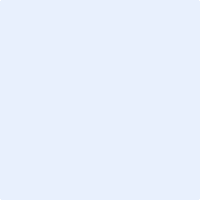 